令和２年度八王子市生涯学習センター・生涯学習センター南大沢分館　主催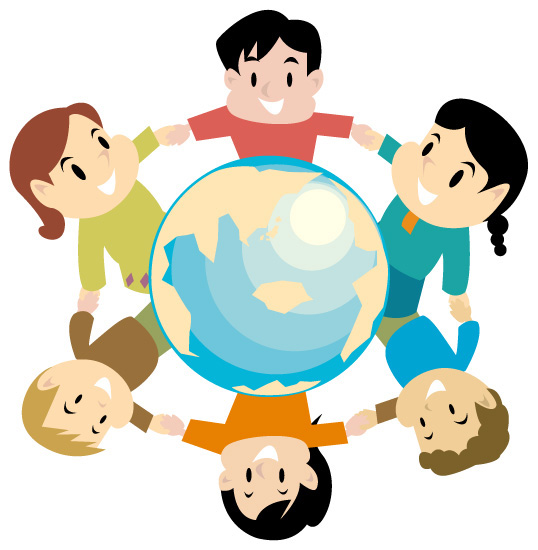 のをびたいの※しくは、においわせください。Foreigners who would like to learn Japanese on a beginner’s level Please contact us for the details.コース ２０（ ※ コースは４０ ）About 20 persons for each course ( * 40 persons for the Friday course )　　　　　　はです。ただし、コースとコースでは、テキストがかかります。　　　　　　テキストは、３，０００です。※しくは、においわせください。Tuition is free of charge except a cost of about \3,000 for the textbook in the Friday course and Minamiosawa course. Please contact us for the details.、にてください。めてにするときに、そのでしみをしてください。Please come directly to the spot. If it is the first time for you to attend these classes, please fill in the application form on the spot.　　　　　　 クリエイトコース　クリエイトコース　　　　　　センター　６・７〒192-0082 5-6クリエイトホール11階（：042-648-2231）　　　　　　Study room No.6 and Study room No.7 of The Lifelong Learning Center on11th floor of Create Hall, 5-6 Azuma-cho, Hachioji-shi, Tokyo 192-0082 ( Phone : 042-648-2231 )★JR、から、いて４It is about 4 minutes walk from the north exit ofJR Hachioji Station or Keio Hachioji Station. コースセンター　４〒192-0364 2-27フレスコ２ （：042-679-2208）No.4 Study room of Minamiosawa Branch Lifelong Learning Center on 2nd floor of Fresco Minamiosawa Public Wing, 2-27 Minamiosawa, Hachioji-shi, Tokyo192-0364 ( Phone : 042-679-2208 )★から、いて３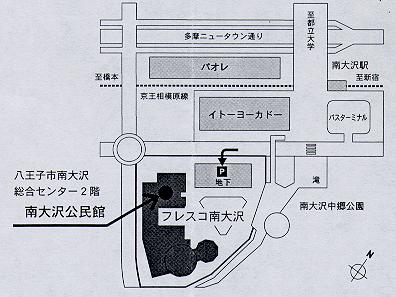 It is about 3 minutes walk from the exit of Keio Minamiosawa Station.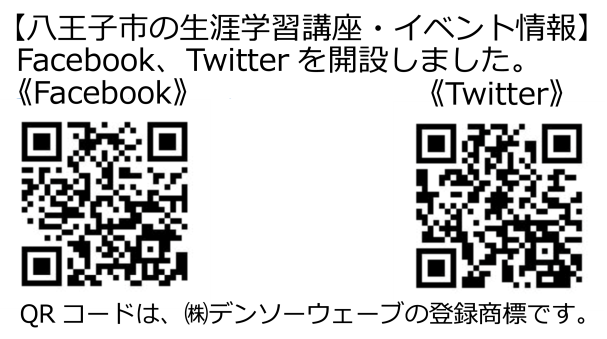 　　　　　コース・　　　　　　　　　　　　　　コース・　　　　　　　　　クリエイトコースThursday course19：00～21：00クリエイトコースFriday course10：00～12：00南大沢コースSunday course13：00～15：00２０２０４ April９，１６，２３１０，１７，２４１２，１９，２６２０２０５ May１４，２１，２８８，１５，２２，２９１０，１７，２４，３１２０２０６ June１１，１８，２５５，１２，１９，２６７，１４，２１，２８２０２０７ July９，１６，３０３，１０，１７１２２０２０８ August―――２０２０９ September１０，１７，２４４，１１，１８，２５６，１３，２０，２７２０２０１０ October１，８，１５２，９，１６，３０１１，１８，２５２０２０１１ November５，１２，１９６，１３，２０，２７１，８，１５，２９２０２０１２ December３，１０，１７４，１１，１８6２０２１１ January１４，２１８，１５，２２，２９１０，１７，２４，３１２０２１２ February４，１８５，１２，１９，２６７，１４，２１，２８２０２１３ March４，１１，１８５，１２７，１４，２１，２８